Об утверждении требованийк порядку разработки и принятия правовых актово нормировании в сфере закупок для обеспечениямуниципальных нужд администрации сельского поселения Пушкинский сельсовет Добринского муниципального района Липецкой области,содержанию указанных актов и обеспечению их исполненияВ соответствии с Федеральным законом от 05 апреля 2013 года №44-ФЗ «О контрактной системе в сфере закупок товаров, работ, услуг для обеспечения государственных и муниципальных нужд» администрация сельского поселения Пушкинский сельсовет Добринского муниципального района Липецкой области РФПОСТАНОВЛЯЕТ:1. Утвердить требования к порядку разработки и принятия правовых актов о нормировании в сфере закупок для обеспечения муниципальных нужд администрации сельского поселения Пушкинский сельсовет Добринского муниципального района Липецкой области, содержанию указанных актов и обеспечению их исполнения (приложение).2. Настоящее постановление вступает в силу с 1 января 2016 года.3. Контроль за исполнением настоящего Постановления возложить на главу администрации сельского поселения Пушкинский сельсовет – Демихову Н.Г.              Глава администрациисельского поселенияПушкинский сельсовет                                                    Демихова Н.Г.Приложениек постановлениюадминистрации сельского поселенияПушкинский сельсовет Добринскогомуниципального района Липецкой области№ 66  от 21.12.2015гТребованияк порядку разработки и принятия правовых актово формировании в сфере закупок для обеспечениямуниципальных нужд администрации сельского поселения Пушкинский сельсовет Добринского муниципального района Липецкой области, содержанию указанных актов и обеспечению их исполненияНастоящий документ определяет требования к порядку разработки и принятия, содержанию, обеспечению исполнения:а)	правовых актов администрации сельского поселения Пушкинский сельсовет Добринского муниципального района, утверждающих:правила определения нормативных затрат на обеспечение функцийорганов местного самоуправления администрации сельского поселения Пушкинский сельсовет Добринского муниципального района, включая подведомственные казенные учреждения;правила определения требований к закупаемым органами местного самоуправления администрации сельского поселения Пушкинский сельсовет Добринского муниципального района, подведомственными указанным органам казенными учреждениями и бюджетными учреждениями отдельным видам товаров, работ, услуг (в том числе предельных цен товаров, работ, услуг);б)	правовых актов органов местного самоуправления  администрации сельского поселения Пушкинский сельсовет Добринского муниципального района,  утверждающих:нормативные затраты на обеспечение функций органов местного самоуправления администрации сельского поселения Пушкинский сельсовет Добринского муниципального района, включая подведомственные казенные учреждения;требования к закупаемым ими,  их подведомственными указанным органам казенными учреждениями и бюджетными учреждениями отдельным видам товаров, работ, услуг (в том числе предельные цены товаров, работ, услуг).Правовые акты, указанные в подпункте «а» пункта 1 настоящего документа принимаются в форме постановлений администрации сельского поселения Пушкинский сельсовет Добринского муниципального района.Проект правового акта, указанного в абзаце 2 подпункта «а» пункта 1 настоящего документа, разрабатывается управлением финансов администрации сельского поселения Пушкинский сельсовет  Добринского муниципального района.Проект правового акта, указанного в абзаце 3 подпункта «а» пункта 1 настоящего документа, разрабатывается комитетом экономики администрации сельского поселения Пушкинский сельсовет  Добринского муниципального района.Органы местного самоуправления администрации сельского поселения Пушкинский сельсовет Добринского муниципального района принимают правовые акты, указанные в абзаце втором подпункта «б» пункта 1 настоящего документа до 1 июня текущего финансового года.Для проведения обсуждения в целях общественного контроля проектов правовых актов, указанных в пункте 1 настоящего документа, органы местного самоуправления  администрации сельского поселения Пушкинский сельсовет Добринского муниципального района размещают указанные проекты и пояснительные записки к ним в единой информационной системе в сфере закупок.Срок проведения обсуждения в целях общественного контроля устанавливается органами местного самоуправления администрации сельского поселения Пушкинский сельсовет Добринского муниципального района и не может быть менее 7 дней со дня размещения проектов правовых актов, указанных в пункте 1 настоящего документа, в единой информационной системе в сфере закупок.Органы местного самоуправления администрации сельского поселения Пушкинский сельсовет Добринского муниципального района рассматривают предложения общественных объединений, юридических и физических лиц, поступившие в электронной или письменной форме в срок, установленный указанными органами с учетом положений пункта 5 настоящего документа, в соответствии с законодательством Российской Федерации о порядке рассмотрения обращений граждан.Органы местного самоуправления  администрации сельского поселения Пушкинский сельсовет Добринского муниципального района не позднее 3 рабочих дней со дня рассмотрения предложений общественных объединений, юридических и физических лиц размещают эти предложения и ответы на них в единой информационной системе в сфере закупок.По результатам обсуждения в целях общественного контроля органы местного самоуправления  администрации сельского поселения Пушкинский сельсовет Добринского муниципального района принимают решения:а)	о внесении изменений в проекты правовых актов, указанных в пункте 1 настоящего документа, с учетом предложений общественных объединений, юридических и физических лиц;б)	об утверждении правовых актов указанных в пункте 1 настоящего документа с учетом особенностей, установленных п.9 настоящего документа.Проекты правовых актов, указанных в абзаце 3 подпункта «а» и абзаце 3 подпункта «б» пункта 1 настоящего документа, подлежат обсуждению на заседаниях общественных советов, созданных в соответствии с законодательством в сфере общественного контроля, в порядке, установленном положениями об общественных советах.Решение, принятое общественным советом, в срок не позднее 3 рабочих дней со дня принятия соответствующего решения размещается органом местного самоуправления администрации сельского поселения Пушкинский сельсовет  Добринского муниципального района в единой информационной системе в сфере закупок.В случае принятия решения о доработке проектов правовых актов органы местного самоуправления администрации сельского поселения Пушкинский сельсовет  Добринского муниципального района утверждают правовые акты, указанные в абзаце 3 подпункта «а» и абзаце 3 подпункта «б» пункта 1 настоящего документа, после их доработки в соответствии с решением, принятым общественным советом.Органы местного самоуправления администрации сельского поселения Пушкинский сельсовет Добринского муниципального района в течение 7 рабочих дней со дня принятия правовых актов, указанных в подпункте «б» пункта 1 настоящего документа, размещают эти правовые акты в единой информационной системе в сфере закупок.Внесение изменений в правовые акты, указанные в подпункте «б» пункта 1 настоящего документа, осуществляется в порядке, установленном для их принятия.Изменения, внесенные в правовые акты, указанные в абзаце 2 подпункта «б» пункта 1 настоящего документа, учитываются при обосновании объекта и (или) объектов закупки, до представления субъектами бюджетного планирования распределения бюджетных ассигнований в порядке, установленном финансовым органом. Проект постановления администрации сельского поселения Пушкинский сельсовет Добринского муниципального района, предусмотренный абзацем 2 подпункта «а» пункта 1 настоящего документа, должен определять:а)	порядок расчета нормативных затрат, в том числе формулы расчета;б)	обязанность органов	местного самоуправления администрации сельского поселения Пушкинский сельсовет  Добринского муниципального района определить порядок расчета нормативных затрат, для которых порядок расчета не определен администрацией сельского поселения Пушкинский сельсовет Добринского муниципального района;в)	требование об определении органами местного самоуправления администрации сельского поселения Пушкинский сельсовет Добринского муниципального района нормативов количества и (или) цены товаров, работ, услуг, в том числе сгруппированных по должностям работников и (или) категориям должностей работников.Проект постановления администрации сельского поселения Пушкинский сельсовет Добринского муниципального района, предусмотренный абзацем 3 подпункта «а» пункта 1 настоящего документа, должен определять:а)	порядок определения значений характеристик (свойств) отдельных видов товаров, работ, услуг (в том числе предельных цен товаров, работ, услуг), включенных в утвержденный администрацией сельского поселения Пушкинский сельсовет Добринского муниципального района перечень отдельных видов товаров, работ, услуг;б)	порядок отбора отдельных видов товаров, работ, услуг (в том числе предельных цен товаров, работ, услуг), закупаемых самим органом местного самоуправления администрации сельского поселения Пушкинский сельсовет Добринского муниципального район и подведомственными указанным органам казенными учреждениями и бюджетными учреждениями (далее - перечень);в)	форму перечня.Правовые акты органов местного самоуправления  администрации сельского поселения Пушкинский сельсовет Добринского муниципального района, предусмотренные абзацем 2 подпункта «б» пункта 1, должны определять:а)	порядок расчета нормативных затрат, для которых правилами определения нормативных затрат не установлен порядок расчета;б)	нормативы количества и (или) цены товаров, работ, услуг, в том числе сгруппированные по должностям работников и (или) категориям должностей работников.Правовые акты органов местного самоуправления администрации сельского поселения Пушкинский сельсовет Добринского муниципального района, предусмотренные абзацем 3 подпункта «б» пункта 1 настоящего документа, должны содержать следующие сведения:а)	наименования заказчиков (подразделений заказчиков), в отношении которых устанавливаются требования к отдельным видам товаров, работ, услуг (в том числе предельные цены товаров, работ, услуг);б) перечень отдельных видов товаров, работ, услуг с указанием характеристик (свойств) и их значений.ПОСТАНОВЛЕНИЕАДМИНИСТРАЦИИ СЕЛЬСКОГО ПОСЕЛЕНИЯПУШКИНСКИЙ СЕЛЬСОВЕТ ДОБРИНСКОГО                                                                МУНИЦИПАЛЬНОГО РАЙОНАЛипецкой области   21.12.2015                                     с. Пушкино                       № 65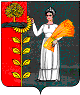 